САВРАНСЬКА СЕЛИЩНА РАДА ОДЕСЬКОЇ ОБЛАСТІРОЗПОРЯДЖЕННЯ13.12. 2021 року                                                                №  160/А-2021Про скликання вісімнадцятої сесіїСавранської селищної ради VIII скликання	Відповідно до пунктів 8, 20 частини четвертої статті 42, частини четвертої статті 46 Закону України «Про місцеве самоврядування в Україні»: 1. Скликати  вісімнадцяту  сесію Савранської селищної ради восьмого скликання  23 грудня  2021 року о 10.00 годині в малому залі адмінбудинку (вул.Соборна,9, смт Саврань).2. Винести на розгляд сесії такі питання:2.1.   Про внесення змін і доповнень до рішення селищної ради від 24 грудня 2020 року №31- VIII «Про селищний бюджет на 2021 рік».Доповідач: Колеблюк А.Ф.Про селищний бюджет на 2022 рікДоповідач: Колеблюк А.Ф.Про затвердження програми соціального захисту населення та соціальної підтримки громадян Савранської селищної ради на 2022 -2024 роки.       Доповідач: Воробйова Л.І.Про затвердження структури та загальної чисельності працівників апарату Савранської селищної ради, її виконавчих органів, інших структурних підрозділів.Доповідач: Терпан О.В.Про безоплатну передачу майна комунальної власності з балансу КНП «Савранська лікарня» Савранської селищної ради Одеської області на баланс КНП «Савранський центр первинної медико-санітарної допомоги Савранської селищної ради Одеської області.Про внесення змін до переліку адміністративних послуг, які надаються через Центр надання адміністративних послуг Савранської селищної радиДоповідач: Стаднік О.ОПро організацію громадських робіт на території Савранської селищної територіальної громади Одеської області на 2022 рік.Про затвердження Комплексної програми розвитку освіти Савранської селищної ради на 2022 - 2023 рокиЗемельні питання (148).3. Засідання постійних комісій селищної ради провести (за погодженням з головами комісій)  20 та 21 грудня 2021 року.4. Запросити на засідання вісімнадцятої сесії селищної ради                  VIII скликання депутатів селищної та районної рад, керівників територіальних підрозділів органів виконавчої влади, керівників комунальних закладів, апарат селищної ради та поінформувати про дату та час проведення сесії Одеську обласну раду, Подільську районну державну адміністрації та Подільську районну раду.Селищний голова                                                                       Сергій  ДУЖІЙ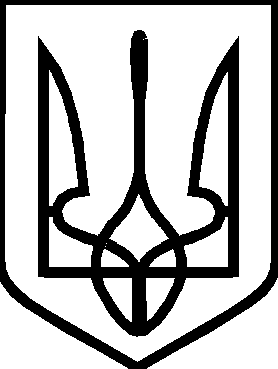 